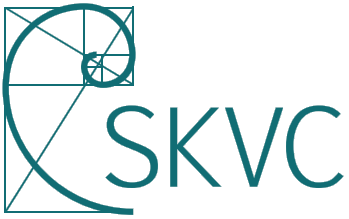 STUDIJŲ KOKYBĖS VERTINIMO CENTRASVytauto Didžiojo universitetasKETINAMOS VYKDYTI STUDIJŲ PROGRAMOS Fizinis ugdymas ir sportasVERTINIMO IŠVADOS2021VilniusDUOMENYS APIE PROGRAMĄTURINYSI. ĮŽANGAPlanuojamą vykdyti universitetinių studijų antrosios pakopos programą Fizinis ugdymas ir sportas  (toliau – Programa), kurią numato įgyvendinti Vytauto Didžiojo universitetas (toliau – VDU), vertino Studijų kokybės vertinimo centro (toliau – SKVC) sudaryta ekspertų grupė. Išorinio vertinimo tikslas – atlikti ketinamos vykdyti studijų programos kokybės analizę bei pateikti rekomendacijas studijų programai tobulinti.Išorinio vertinimo procesą sudarė: 1) Aukštosios mokyklos ketinamos vykdyti studijų programos aprašo pateikimas vertinimui; 2) Ekspertų grupės atlikta ketinamos vykdyti studijų programos aprašo analizė ir nuotolinis vizitas į aukštąją mokyklą; 3) Studijų programos vertinimo išvadų parengimas; 4) Baigiamoji vertinimo veikla. Vertinant Programą buvo remiamasi VDU  pateiktu ketinamos vykdyti studijų programos aprašu (toliau – Programos aprašas) ir 2021 m. birželio 30 d. vykusio ekspertų nuotolinio vizito į VDU rezultatais. Vertinant Programą vadovautasi universitetines studijas reglamentuojančiais teisės aktais: Ketinamų vykdyti studijų programų vertinimo metodika, patvirtinta SKVC Direktoriaus 2019 m. gruodžio 31 d. įsakymu Nr. V-149; Bendrųjų studijų vykdymo reikalavimų aprašu, patvirtintu LR Švietimo ir mokslo ministro 2016 m. gruodžio 30 d. įsakymu Nr. V-1168 (aktuali suvestinė redakcija nuo 2018-06-15), Švietimo ir ugdymo studijų krypčių grupės aprašu, patvirtintu Lietuvos Respublikos  Švietimo ir mokslo ministrės 2015 m. gruodžio 10 d. Nr. V-1264, kitais išoriniam vertinimui reikalingais dokumentais. 2021 m. birželio 30 d. vykusio ekspertų grupės nuotolinio vizito į VDU metu ekspertai susitiko su VDU Rektoriumi, taip pat Švietimo akademijos administracija ir kitais VDU centrinės administracijos atstovais, Programos aprašo rengėjais, numatomais Programos dėstytojais, socialiniais partneriais, susipažino su informacija dėl Fakulteto materialiosios bazės ir artimiausiais jos plėtros planais. Susitikime dalyvavo didžioji dauguma su Programa susijusių socialinių partnerių. Susitikimo metu ekspertai uždavė klausimus, susijusius su Programos aprašu ir kai kuriais praktiniais numatomos vykdyti studijų programos organizavimo aspektais. Vizito pabaigoje administracijos atstovai, aprašo rengėjai ir dėstytojai buvo supažindinti su bendraisiais ekspertų grupės pastebėjimais. 2021 m. liepos mėn. 29 d. ekspertų grupė parengė ir SKVC pateikė Programos vertinimo išvadų projektą, kuriame išskyrė rekomendacijas, į kurias Programos rengėjai turi atsižvelgti per 10 darbo dienų nuo projekto gavimo dienos bei pateikti savo pastabas dėl projekte pastebėtų faktinių klaidų ir jomis grindžiamų vertinimų. 2021 m. rugpjūčio mėn. __ d. ekspertų grupė gavo Programos rengėjų pateiktus Programos pataisymus pagrindžiančius dokumentus. Ekspertų grupė su jais susipažino ir pateikia galutines Programos vertinimo išvadas.II.	PROGRAMOS ANALIZĖ3.1. STUDIJŲ TIKSLAI, REZULTATAI IR TURINYSVertinamoji sritis analizuojama pagal šiuos rodiklius:Programos tikslų ir studijų rezultatų atitikties visuomenės ir (ar) darbo rinkos poreikiams (egzilio sąlygomis veikiančiai aukštajai mokyklai netaikoma) įvertinimas.Programa Fizinis ugdymas ir sportas yra siejama su galimybe kokybiškiau tenkinti studijuojančiojo pažinimo ir saviraiškos poreikius, įgyti naujų profesijos kompetencijų, reikalingų karjerai, gyvenimui įprasminti ir šiuolaikiniam pasauliui suvokti. Studijų programos vertinimo ekspertai vertindami ketinamai vykdyti studijų programos aprašą įsitikino, jog kvalifikuotų tyrėjų bei kompetentingų specialistų poreikis šalies bei atskirų savivaldybių mastu yra grindžiamas Pasaulio sveikatos organizacijos (PSO) atliktais tyrimais, Pedagogų darbo jėgos prognozavimo Lietuvoje ataskaita, Eurostat duomenimis. Aprašo rengėjų grupė pažymi, jog vystant nacionalinį pedagogų rengimo centrą, VDU edukologijos krypties magistrantūros studijų programų pasiūla vis dar nėra didelė. Išlieka klausimas, o kiek tokių programų reikia ir kiek reikia antrosios pakopos edukologijos specialistų šalyje ir konkrečioje sporto ir fizinio aktyvumo darbo rinkoje? Studijų programos vertinimo ekspertai suprato, kad Programos rengėjai turi sukaupę ilgametę patirtį bendradarbiaujant su šalies nacionalinėmis sporto organizacijomis, rengia ugdymo tobulinimo rekomendacijas fizinio ugdymo pedagogams bei sporto treneriams. Nuotolinio vizito į universitetą metu ekspertams buvo pristatytos tokios bendradarbiavimo formos ir jų galimybių plėtros kryptys. Plėtojami socialinių mokslų klasteriuose atliekami tyrimai pagrindžia lankstų parengtos studijų programos modelį. Aprašo rengėjai pateikė aiškų būsimo fizinio ugdymo ir sporto srities magistro profilį.Programos tikslų ir studijų rezultatų atitikties institucijos misijai, veiklos tikslams ir strategijai įvertinimas.Programos tikslai atitinka VDU misiją kaip aktyvų, modernų, atvirą, globaliai atpažįstamą Artes Liberales principus puoselėjantį klasikinį universitetą, kuris ugdo ir atskleidžia savarankiškas, kūrybiškas asmenybes Lietuvai ir pasauliui. Studijų programos vertinimo ekspertai aukštai vertina ketinamos vykdyti studijų programos tikslą, kuris yra orientuotas į gebėjimus sisteminti naujausias fizinio ugdymo ir sporto technologijų žinias, savarankiškai atlikti fizinio ugdymo ir sporto tyrimus, analizuoti ir interpretuoti duomenis, perteikti sporto edukologijos, psichologijos, fiziologijos, vadybos, projektų vykdymo ir kitas naujoves akademinei ar profesinei auditorijai. Aprašo rengėjų grupė programoje numato 12 studijų rezultatų, o 6 studijų rezultatai konkrečiai įvardinti kaip atitinka institucijos veiklos tikslams ir strategijai.Programos atitikties teisės aktų reikalavimams įvertinimas.Programa atitinka LR ir Europos teisės aktams ir institucinių dokumentų reikalavimams.Studijų programos vertinimo ekspertai pažymi, kad Programos sandara atitinka formaliuosius universitetinių antrosios pakopos studijų programoms keliamus Bendruosius reikalavimus. Studijų programos apimtis yra 120 ECTS kreditų, nuolatinės studijos trunka 2 metus. Programos turinys atitinka Švietimo ministerijos įsakymą „Bendrieji studijų vykdymo reikalavimai“, švietimo ir ugdymo studijų krypčių grupės aprašo reikalavimus, VDU studijų reguliaminą ir kitus VDU studijų procesą reglamentuojančius dokumentus.Programos studijų tikslų, studijų rezultatų, mokymo (-si) ir vertinimo metodų suderinamumo įvertinimas.Studijų programos vertinimo ekspertai pagal pateikta programos aprašą ir nuotolinio vizito į aukštąją mokyklą metu įsitikimo, kad Programos tikslo, studijų ir dalykų rezultatų bei studijų ir vertinimo metodų dermė užtikrinama rengiant studijų programos dalykų aprašus ir atsižvelgiant į institucinius VDU reikalavimus, t.y. Studijų reguliaminas bei Studijų dalykų atestavimo tvarkos aprašas. Ketinamai vykdyti studijų programos dalykų aprašuose formuluojant dalyko studijų rezultatus, laikomasi studijų programoje ugdomų gebėjimų struktūros (žinios ir jų taikymas, tyriminiai, specialieji, socialiniai ir asmeniniai gebėjimai), t.y. dalyko studijose, atsižvelgiant į dalyko turinio specifiką, išskiriami dalyko rezultatai, kurie atliepia studijų programos rezultatų struktūrą. Studijų programos vertinimo ekspertai konstatuoja aiškiai pateikiamą studijų rezultatų dermę su dalyko studijų rezultatais, studijų metodais ir vertinimo metodais, pasirinktais inovatyviais studijų metodais, tokiais kaip: įtraukianti paskaita, atvejų modeliavimas, situacijų analizė ir kt., kurie pasak aprašo rengėjų „padeda įgyti gebėjimus priimti inovatyvius sprendimus, pagrįstus tyrimų rezultatais, įvertinti alternatyvius sprendimo variantus ir galimas socialines ir etines veiklos pasekmes“.Programos dalykų (modulių) visumos, užtikrinančios studento nuoseklų kompetencijų ugdymą(-si) įvertinimas.Ketinama vykdyti magistrantūros studijų programa yra gilinamoji, tarpdisciplininė ir tarpkryptinė, jungianti ugdymo ir sporto mokslo žinias, inovatyvi žinių pateikimo, jų sklaidos ir įtvirtinimo požiūriu. Pateikta logiška numatomų dėstyti disciplinų seka. Studijų programos vertinimo ekspertai teigiamai vertina, jog programos studijų dalykai, orientuoti į tiriamąjį aspektą, išdėstyti nuosekliai ir sudaro magistrantui galimybes pasirengti ir vykdyti individualų tyrimą, tinkamai parengti ir apginti baigiamąjį magistro darbą. Nuotolinio vizito į VDU metu susitikimo su darbdavių atstovais paaiškėjo, jog reikalinga būsimiems specialistams išugdyti vadybines kompetencijas, kurios yra būtinos sprendžiant kompleksinius fizinio aktyvumo ir sporto uždavinius bendruomenėje. Aprašo rengėjų grupė argumentuotai akcentuoja ketinamai vykdyti studijų programos tarpdiscipliniškumą, kuris implikuoja ugdymo ir sporto mokslų sintezę ir, taip pat, specialiųjų gebėjimų ugdymą. Pastarieji yra ypač reikšmingi šiandienos aktualijų kontekste kuomet yra poreikis ,,sporto aikštelę“ perkelti į ugdymą nuotoliniu būdu, o išvystytų socialinių įgūdžių pagalba bus galimybė įtraukti sportuojančiųjų šeimas judėti drauge.Galimybių studijuojantiesiems individualizuoti  programos struktūrą atsižvelgiant į asmeninius mokymosi tikslus bei numatytus studijų rezultatus įvertinimas.Studijų individualizavimo galimybės sudaromos renkantis studijų krypties dalykus skirtinguose semestruose. Aprašo rengėjai pagrindė būtinąją dermę, kuomet vieni siūlomi studijų krypties dalykai leidžia pagilinti bendrojo ugdymo mokyklų programines kompetencijas, kiti savo turiniu yra  artimesni sporto sričiai. Studijų programos vertinimo ekspertai pritaria, jog ši pasirinkimo galimybė sudaro prielaidas realizuoti besimokančiojo asmeninius mokymosi tikslus susijusius su tolimesnės profesinės veiklos galimybėmis.       Pagrindiniai srities išskirtinumai: Programa Fizinis ugdymas ir sportas yra išskirtinė, unikali šalies rinkoje ir tenkinanti tiek studijuojančiojo pažinimo ir saviraiškos poreikius, tiek aktuali šiuolaikinės visuomenės vystymosi kontekste.Universiteto puoselėjamų Artes Liberales principų realizavimas tinkamai ir pakankamai pagrįstas ketinamos vykdyti studijų programos turinyje.Programos tikslo, studijų ir dalykų rezultatų bei studijų ir vertinimo metodų dermė atskleidžia ketinamai vykdyti studijų programos rengėjų kompetenciją ir pasiruošimą užtikrinti antrosios pakopos studijoms tinkamą kokybę.Pagrindiniai srities tobulintini aspektai:Nėra tikslinga programos pagrįstumui naudotis negaliojančio dokumento 2011–2020 metų valstybine sporto plėtros strategija. Reikėtų remtis dokumentais: Nacionalinis plėtros planas ir Sporto plėtros programa 2021-2030 metams. Programos pagrindime stokojama vaikų ir jaunimo fizinio ugdymo problemų išryškinimo, šiuolaikinių ugdymo institucijų veiklos vystymo ir tobulinimo aktualijų pateikties.Tikslinga ketinamos vykdyti studijų programos tikslą pagrįsti Švietimo ir ugdymo studijų krypčių grupės aprašo pasiektų studijų rezultatų lygmenų apibūdinimu išryškinant ar programa orientuota į tipinio pasiekimų lygmens magistrą ar į puikaus pasiekimų lygmens magistrą.Reikalinga argumentuotai pagrįsti kaip bus realizuojama gilinamoji magistrantūra dermėje su tarpdiscipliniškumu ir tarpkryptiškumu.Pataisymai, atlikti atsižvelgiant į ekspertų rekomendacijas:Remiantis ekspertų rekomendacijomis, studijų programos poreikio pagrindimui buvo pašalintas negaliojantis dokumentas, ir pateiktos aktualios 2021–2030 metų Nacionalinio pažangos plano bei 2021–2030 metų Sporto plėtros programos nuostatos.Programos pagrindime buvo išplėstas vaikų ir jaunimo fizinio aktyvumo, fizinio pajėgumo bei su tuo susijusių sveikatos problemų pateikimas bei ugdymo institucijų veiklos  tobulinimo aktualijos.Taip pat buvo atsižvelgta į rekomendaciją akcentuoti, jog studijų rezultatai orientuoti į tipinį pasiekimų lygmenį ateityje įvertinus institucinį pajėgumą, t.y. žmogiškuosius ir materialiuosius resursus, numatytiems studijų rezultatams (intended learning outcomes) pasiekti bei studentų pasiektus studijų rezultatus (learning outcomes), tobulinant studijų programą, bus performuluojami puikiam pasiekimų lygmeniui.Studijų programos rengėjai taip pat atsižvelgė į ekspertų pastabą dėl to kaip bus realizuojama gilinamoji magistrantūra dermėje su tarpdiscipliniškumu ir tarpkryptiškumu. Rengėjai patikino ir ekspertai teigiamai vertina faktą, jog studijų programoje bus siekiama pagilinti studentų  fizinio ugdymo ir sporto technologijų žinias, gebėjimus atlikti fizinio ugdymo ir sporto tyrimus, analizuoti ir interpretuoti duomenis, susijusius sporto edukologijos, psichologijos, fiziologijos, vadybos ir kitomis sritimis, kurių pagrindai jau yra įgyti pirmosios pakopos (pagrindinėse) studijose. Tuo pačiu bus siekiama, kad studijų programa savo turiniu būtų kokybiškai aukštesnio probleminio ar inovacinio mokslinio lygmens, ir atitiktų šiuolaikinį mokslinės tiriamosios veiklos, formalaus ir neformalaus fizinio ugdymo technologijų, kultūros bei asmeninių gebėjimų lygį. Sportas, kaip fizinio ugdymo priemonė, savo turiniu yra labai kompleksiškas, sprendžiantis sudėtingus atrankos, fizinio krūvio derinimo, atsigavimo, technikos ir taktikos, psichologijos, sveikatos stiprinimo, socialinių santykių, vadybos, švietimo klausimus. Ekspertų nuomone, programos rengėjų  integralus požiūris į fizinį ugdymą yra pakankamai pagrįstas aukščiau minėtais argumentais, o taikomos priemonės tinkamai įpareigoja diegti gilesnį aktualių dalykų (tarp disciplinų) suvokimą bei leidžia apjungti skirtingų mokslinių tyrimų kryptis, kuriose sporto klausimai dera su asmenybės formavimo(si), fizinio vystymosi, pasirengimo praktinei veiklai, socialinės integracijos, komunikacijos ir rekreacijos problemomis.3.2. MOKSLO (MENO) IR STUDIJŲ VEIKLOS SĄSAJOSVertinamoji sritis analizuojama pagal šiuos rodiklius:Aukštosios mokyklos vykdomos mokslo (meno) veiklos lygio pakankamumo su studijų kryptimi susijusioje mokslo (meno) kryptyje įvertinimas.Programos rengėjai išsamiai pristato mokslo ir tyrimų klasterių veiklą, kaip VDU išskirtinį bruožą mokslo ir meno veiklų plėtotės srityje. Studijų programos vertinimo ekspertai suprato, kad numatoma dalyvauti trijų klasterių veikloje, tai: didaktikos, mokymosi visą gyvenimą ir transformuojančių edukacinių tyrimų. Ketinamai vykdyti programos aprašo rengėjai pateikė išsamų MTEP veiklų pagrindu parengtų šalies ir tarptautiniuose cituojamuose žurnaluose (International Journal of Environmental Research and Public Health,European Journal of Investigation in Health, Psychology and Education ir kt.)   publikuotų mokslinių straipsnių, kuriomis grindžiamas dalyko turinys, sąrašą. Studijų programos dėstytojai yra aktyvūs mokslininkai, kurie per ateinančius metus numatomo dalyvauti įvairiose MTEP veiklose šalies (LMT kvietimuose) ir tarptautiniame (konsorciumų pagrindu) lygmenyje.Studijų turinio susiejimo su naujausiais mokslo, meno ir technologijų pasiekimais įvertinimas.Ketinamos vykdyti studijų programos dalykai ar atskiros dalykų temos argumentuotos naujausios mokslinės informacijos paieška, naujų ugdymo(si), fizinio ir sportinio ugdymo(si) teorijų bei technologijų taikymo mokslinių faktų nagrinėjimo poreikiu ir įžvalgų Lietuvos, pasaulio ir ES šalių fizinio ugdymo ir sporto uždaviniams spręsti pateikimu. Studijų programos vertinimo ekspertai analizuodami ketinamai vykdyti studijų programos aprašą įsitikino, kad programos dėstytojai pateikiami kaip aktyvūs įvairių profesinių organizacijų nariai, šalies ir tarptautinių inovatyvių mokslinių tyrimų autoriai, projektų rengėjai bei vykdytojai, mokslinių žurnalų redkolegijų nariai. Nuotolinio vizito į universitetą metu, pokalbių su dėstytojais ir darbdaviais bei partneriais metu išryškėjo partnerystės su socialiniais dalininkais svarba dėl aktualių mokslo renginių tematikų numatymo, naujų probleminių, aktualių švietimo temų fizinio ugdymo ir sporto kontekste realizavimo galimybės. Aprašo rengėjai išsamiai prisistatė bibliotekos išteklius. Nuotolinio vizito į VDU metu tiek administracija, tiek dėstytojai-mokslininkai džiaugėsi jau esamomis ir ypač ketinamos artimiausiu metu atidaryti mokslo laboratorijos Vilniuje ir Kaune galimybėmis.Pagrindiniai srities išskirtinumai:  Tinkamai pateikiamas universiteto vykdomos mokslo veiklos turinys ir formos sąsajoje su ketinamai vykdyti magistrantūros studijų programos tikslais.Studijų turinį pagrindžia vykdytojų kompetencija ir turimi bei pagrįstai  planuojami ištekliai.Pagrindiniai srities tobulintini aspektai:Tikslinga išskirti ir pateikti sporto edukologijos mokslo dalį bendrame pateiktų mokslo klasterių veikloje.Siektinas tikslumas pateikiant naujų iniciatyvų faktinę raišką (nėra aišku ar „pateikta paraiška“, p.24 buvo patvirtinta ir finansuota). Pataisymai, atlikti atsižvelgiant į ekspertų rekomendacijas:Remiantis ekspertų rekomendacijomis buvo papildytas ir išskirtas bendras visų programos dėstytojų (tarp jų fizinio ugdymo, pasiekimų sporto, sporto fiziologijos, sporto edukologijos ir kt.) indėlis pateiktų VDU mokslo klasterių veiklose, atsispindintis jų mokslo publikacijose per pastaruosius dešimt metų. Nors visų dėstytojų reikšmingiausios publikacijos yra pateiktos prie jų CV (2 priedas), aprašo rengėjai pateikė papildomą publikacijų sąrašą (papildoma informacija_1) su registruotomis publikacijomis CRIS sistemoje. Nors ekspertai teiravosi apie sporto edukologijos dalį, kai kurios publikacijos turi kelias prieskyras, todėl rengėjų teigimu pateiktos ir sporto edukologijos ir tarpkryptinės publikacijos, papildančios sporto edukologijos mokslo dalį.Taip pat buvo atsižvelgta į rekomendaciją tikslinti naujų iniciatyvų faktinę raiškos pateiktis. Rengėjų teigimu, per programos rengimo laikotarpį įvyko tam tikrų pakeitimų susijusių su planuojamomis MTEP veiklomis. Kai kurios planuotos teikti paraiškos buvo nepatvirtintos, todėl jas iš programos aprašo yra išimtos, kai kurios jų gavo finansavimą, o kai kurios laukia LMT patvirtinimo finansavimui gauti.3.3. STUDENTŲ PRIĖMIMAS IR PARAMAVertinamoji sritis analizuojama pagal šiuos rodiklius:Studentų atrankos ir priėmimo kriterijų ir proceso tinkamumo ir viešumo įvertinimas.Į magistro studijų programą Fizinis ugdymas ir sportas studentų priėmimas bus vykdomas atsižvelgiant į Bendrojo priėmimo į Lietuvos aukštąsias mokyklas tvarką bei laikantis kasmet Rektoriaus įsakymu tvirtinamu Studentų priėmimo į VDU nuolatines ir ištęstinės formos magistrantūros studijas taisyklių, taip pat laikantis LR Mokslo ir studijų įstatymo (2016 m. birželio 26 d. Nr. XII-2534), VDU Statuto ir VDU Studijų reguliamino. Studijų programos vertinimo ekspertai pritaria, jog studijų programą numatoma vykdyti dviejuose didžiuosiuose Lietuvos miestuose: Vilniuje ir Kaune. Programos apraše minima, kad atsižvelgiant į didelę paklausą, pirmaisiais programos atidarymo metais prioritetas bus teikiamas Vilniaus miestui. Šį faktą patvirtino ir darbdaviai-partneriai nuotolinio vizito į VDU metu. Priėmimas į studijas bus vykdomas nuotoliniu būdu, studentai prašymus teiks VDU vidinėje sistemoje: epasirasymas.vdu.lt. Į šią magistro studijų programą galės stoti asmenys baigę fizinio ugdymo ir sporto krypties studijų programas, tačiau asmenys nebaigę šių krypties studijų galės išsilaikyti papildomus studijų dalykus. Nuotolinio susitikimo su universiteto atstovais metu, studijų aprašo rengėjai patikslino, kad labiausiai ši studijų programa siekia pritraukti tik motyvuotus studentus, siekiant užtikrinti studijų kokybę.. Be to, ketinamos vykdyti programos tikslas yra pritraukti konkrečių sričių atstovus, todėl numatomas papildomas studentų pritraukimas bei studijų programos viešinimas. Studijų programą numatoma viešinti įvairiais kanalais: centralizuotais, socialiniuose tinkluose, žiniasklaidoje ir kt. Priėmimo į studijų programą tvarka aiški ir skaidri. Visa reikalinga informacija studentams pateikiama skirtingais kanalais. Suteikiamos lygios galimybės studijuoti visiems norintiems. Taip pat numatoma plati programos viešinimo sklaida.Užsienyje įgytų kvalifikacijų, dalinių studijų ir ankstesnio neformalaus ir savaiminio mokymosi pripažinimo tvarkos ir jos taikymo įvertinimas.Užsienyje įgytų kvalifikacijų, dalinių studijų ir ankstesnio neformalaus ir savaiminio mokymosi pripažinimo tvarkos ir jų taikymas VDU universitete, remiantis programos aprašu, bus vykdomas VDU Tarptautinių ryšių departamento, remiantis LR nutarimais, tvarkos aktais, SKVC informacija bei bendrosiomis rekomendacijomis. Dalinių studijų rezultatų pripažinimą reglamentuoja VDU Studijų rezultatų įskaitymo tvarkos aprašas, Neformaliu ir savaiminiu būdu įgytų kompetencijų pripažinimo principus reglamentuoja VDU Studijų reguliaminas. Visos procedūros yra pateikiamos aiškiai, informacija yra atvirai prieinama visiems studentams.Studentams teikiamos akademinės, finansinės, socialinės, psichologinės ir asmeninės paramos tinkamumo, pakankamumo ir veiksmingumo įvertinimas.Universitete studentams yra teikiama akademinė, finansinė, socialinė, psichologinė ir asmeninė parama. Taip pat universitete veikia karjeros centras. Studijų programos apraše pateikta aiški ir išsami informacija, kur įvairiais klausimais gali kreiptis studentas. Visi studentai visą reikiamą informaciją gali rasti VDU internetinėje svetainėje. Universitetas sudaro lygias galimybes studijuoji studentams turintiems negalią, yra įsteigę neįgaliųjų koordinatoriaus etatą universitete. Magistro studijų studentams sudaroma galimybė gauti rėmėjų paramą: stipendiją studijoms.  Taip pat asmenys turintys spec. poreikių gali kreiptis individualioms konsultacijoms dėl studijų pasirinkimo ir jų tęsimo. Universiteto programas siekiama derinti, atsižvelgiant į studentų poreikius. Ypatingai magistro studijų programos yra orientuotos į dirbančius studentus, paskaitos organizuojamos vakarais arba savaitgaliais.  Studijų apraše, taip pat ir nuotolinio susitikimo su universiteto atstovais metu, buvo pabrėžtas šios studijų programos lankstumas, kuomet, kiekvienam studentui esant poreikiui bus sudaromos galimybės studijuoti pagal individualų studijų tvarkaraštį.Teigiamai vertintinos universiteto teikiamos paramos paslaugos studentams, visa informacija laisvai prieinama, sudaromos vienodos sąlygos visiems studentams gauti reikiamą paramą. Taip pat studijų programos lankstumas suteikia palankesnes sąlygas dirbantiems studentams. Informacijos apie studijas ir studentų konsultavimo pakankamumo įvertinimas.Magistro studijų studentams, studijų pradžioje yra organizuojama įvadinė studijų savaitė, jos metu įvairūs studijų padaliniai supažindina studentus su universiteto teikiamomis paslaugomis, universiteto aplinka, bei studijų programa ir jos reikalavimais. Studentai visą reikiamą informaciją gali rasti VDU internetinėje svetainėje, Moodle aplinkoje, esant poreikiui gali kreiptis į studentų aptarnavimo centrą.Universitetas užtikrina reikiamą studentų konsultavimo ir informavimo paslaugų teikimą. Informacija lengvai pasiekiama skirtingais kanalais.Pagrindiniai srities išskirtinumai:1. Numatomas individualus darbas su potencialiais kandidatais, siekiant pritraukti tik motyvuotus studentus. Taip pat studentų pritraukimo procese bus siekiama įtraukti studijų programos dėstytojus ir socialinius partnerius.2. Studijų programos lankstumas, siekiant suteikti palankias sąlygas studentams derinti studijas su darbu, bei kitomis veiklomis. Pagrindiniai srities tobulintini aspektai:1. 	Tikslinga papildyti Programos aprašą išsamiau aprašant studentų pritraukimą, įtraukiant informaciją apie skirtingus pritraukimo būdus.Pataisymai, atlikti atsižvelgiant į ekspertų rekomendacijas:Atsižvelgiant į ekspertų pastebėjimus, programos aprašas buvo tinkamai papildytas apie studijų programos viešinimo ir studentų pritraukimo būdus.3.4. STUDIJAVIMAS, STUDIJŲ PASIEKIMAI IR ABSOLVENTŲ UŽIMTUMASMokymo ir mokymosi proceso, leidžiančio atsižvelgti į studijuojančiųjų poreikius ir įgalinančių juos pasiekti numatytus studijų rezultatus, įvertinimas.Studijų programos vertinimo ekspertai akcentuoja, jog ketinamai vykdyti studijų programa yra išskirtinė teigiant, jog ,,Studijų programa yra orientuota į mokymosi kultūros plėtotę, akcentuojant kūrybiškumą, inovatyvų mąstymą, konstruktyvų, tiriamąjį mokymąsi, tuo pačiu ugdant bendruomeniškumo, komandinio bendradarbiavimo ir kitus socialinius bei asmeninius gebėjimus“. Studijų programoje planuojama ruošti plataus profilio fizinio ugdymo specialistus. Susitikimo su aprašo rengėjais metu paaiškėjo, kad studijų metu ypatingai daug dėmesio bus skiriama tiriamajai kompetencijai ugdyti. Studijų procese numatoma tiriamoji studentų praktika. Studijų metu planuojama integruoti naujus, inovatyvius dėstymo metodus, siekiant didinti studentų motyvaciją.  Studijų metu planuojama integruoti patirtinį mokymąsi, leidžiant studentams reflektuoti visų studijų metu. Studijų programoje kontaktinis darbas sudaro 40 proc., savarankiškas – 60 proc. Studijavimo pasiekimų vertinimą detalizuoja VDU Studijų dalykų atestavimo tvarkos aprašas (2019) ir kiti teisės dokumentai. Studentai bus įtraukiami į studijų vertinimo komitetą. Nuolatos bus vykdomos apklausos, siekiant kuo aktyviau įtraukti studentus gaunant grįžtamąjį ryšį.Studijų programa vertintina teigiamai, atsižvelgiant į šalies sporto ir fizinio aktyvumo sektoriaus poreikį plataus profilio sporto specialistams ir į socialinių partnerių išsakytus lūkesčius, ypatingai akcentuojant trenerio profesiją. Studijų programos vertinimo ekspertai suprato, kad mokymo ir mokymosi procesas bus organizuojamas, siekiant ugdyti plataus profilio specialistus.Sąlygų, užtikrinančių galimybes studijuoti socialiai pažeidžiamoms grupėms bei studentams su specialiaisiais poreikiais, įvertinimas.VDU įgyvendina socialiai atsakingo universiteto neįgaliųjų atžvilgiu politika, todėl yra užtikrinamos visos palankios sąlygos studijuoti asmenims su specialiaisiais poreikiais. Universitetas yra aprūpintas visais reikalingais materialiniais ištekliais, kad visi studentai galėtų studijuoti lygiomis teisėmis. Lankstus studijų programos modelis bus lanksčiai derinamas atsižvelgiant į visų studentų poreikius. Taip pat universitete yra neįgaliųjų koordinatoriaus pareigybė. Taipogi asmenims iš socialiai pažeidžiamų grupių numatomos galimybės skirti mecenatų įsteigtas stipendijas.                     	Ekspertai teigiamai vertina universiteto teikiamų paslaugų kokybės užtikrinimą studijuoti socialiai pažeidžiamoms grupėms bei studentams su specialiaisiais poreikiais. VDU infrastruktūra ir ištekliai suteikia lygias galimybes studijuoti visiems norintiems.Akademinio sąžiningumo, tolerancijos ir nediskriminavimo užtikrinimo politikos įgyvendinimo įvertinimas.Universiteto sąžiningo studijavimo principus nustato: VDU statutas, Akademinės etikos kodeksas, VDU nuostatos dėl plagiato prevencijos rengiant studentų rašto darbus, Studijų reglamentas ir Diskriminavimo prevencijos priemonės reglamentuotos VDU Akademinės etikos kodekse. Nesąžiningo studento elgesio atveju dėstytojas nutraukia atsiskaitymą, vėliau Fakulteto dekano, akademijos kanclerio pavedimu yra atliekamas tyrimas. Dėstytojai ir studentai gali kreiptis į  Universiteto Akademinės etikos komisiją dėl apeliacijos.Akademinio sąžiningumo, tolerancijos ir nediskriminavimo užtikrinimo politikos įgyvendinimas universitete yra skaidrus ir struktūruotas. Nustatytos aiškios taisyklės, bei lygios galimybės.Apeliacijų, skundų dėl studijų proceso teikimo ir nagrinėjimo procedūrų taikymo efektyvumo krypties studijose įvertinimasApeliacijų ir skundų teikimo ir nagrinėjimo procedūras reglamentuoja VDU Apeliacijų teikimo nuostatai, Studijų reguliaminas ir VDU nuostatai dėl Plagiato prevencijos rengiant studento rašto darbus. Studentai teikdami skundus naudoja nustatytas universiteto formas. Apeliacijos dėl procedūrų pažeidimų svarstomos Studijų reguliamine nustatyta tvarka.Apeliacijų, skundų dėl studijų proceso teikimo ir nagrinėjimo procedūros ir jų skaidrumas vertintinos teigiamai, universitetas numato efektyvų ir skaidrų šių procedūrų įgyvendinimą. Pagrindiniai srities išskirtinumai:1. 	Studijų programa atliepia šiuolaikines fizinio ugdymo ir sporto specialisto – plataus profilio trenerio-tyrėjo poreikio tendencijas. Socialiniai partneriai ypatingai akcentuoja tyrėjo kompetencijos svarbą.2. 	Numatyti inovatyvūs ir įtraukiantys studijų mokymo (-si) metodai, siekiant didinti studentų motyvaciją studijoms. Studijų apraše pateikiami tokie metodai kaip: diskusijos, atvejo analizės, atvejų modeliavimai, vaizdo įrašų peržiūra ir kt.Pagrindiniai srities tobulintini aspektai:-3.5. DĖSTYTOJAIVertinamoji sritis analizuojama pagal šiuos rodiklius:Programoje dirbančių dėstytojų skaičiaus, kvalifikacijos ir kompetencijos (mokslinės, didaktinės, profesinės) pakankamumo studijų rezultatams pasiekti įvertinimas.Numatomiems studijų rezultatams pasiekti dėstytojų skaičius yra pakankamas: numatyti visi studijųprogramoje dirbsiantys dėstytojai, atsižvelgiant į kvalifikaciją, praktinę patirtį, gauti jų žodiniai sutikimai dėstyti programos studijų dalykus. Numatyti studijų programos dėstytojai parengė išsamius studijų dalykų aprašus. Fizinis ugdymas ir sportas magistro studijų programos dėstytojai atitinka LR Švietimo ministro įsakymo “Dėl bendrųjų studijų vykdymo reikalavimų aprašo patvirtinimo” (2016 m. gruodžio 30 d. Įsak. Nr. V-1168) reikalavimus, kur  numatyta, kad ne mažiau kaip 80 procentų magistrantūros dėstytojų turi turėti mokslo (meno) laipsnį (būti pripažinti menininkai) ir ne mažiau kaip 20 procentų krypties dalykų apimties turi dėstyti profesoriaus pareigas einantys dėstytojai. Numatyta, kad programos dalykus dėstys visi mokslo laipsnį turintys dėstytojai, tarp kurių yra 7 profesoriai (2 habilituoti daktarai profesoriai, 5 mokslo daktarai profesoriai) (50 proc.), 6 mokslo daktarai docentai (42 proc.), ir 1 lektorius  (7 proc.) (žr. 2 priedas). Studijų programoje dėstysiančių dėstytojų mokslinės kryptys ir mokslinių tyrimų rezultatai atitinka dėstomus dalykus. Studijų programą parengė dėstytojai - mokslininkai, turintys tiek pirmosios, tiek antrosios, tiek trečiosios pakopos studijų organizavimo patirties.Sąlygų dėstytojų kompetencijoms tobulinti įvertinimas.Dėstytojai stažuojasi Lietuvoje ir užsienyje, vykdo nacionalinius (LMT) bei tarptautinius mokslinius projektus, rašo monografijas, yra mokslo žurnalų redkolegijų nariais („LASE Journal of Sport Science“, „Polish Journal of Sports and Tourism“, „Journal of Human Kinetics“, „Biology of Exercises“), publikuoja mokslinius straipsnius šalies („Sporto mokslas“, „Padagogika“) bei pripažintuose tarptautiniuose žurnaluose  (International Journal of Environmental Research and Public Health,European Journal of Investigation in Health, Psychology and Education ir kt.). Dėstytojų kompetencijos ir kvalifikacijos atitikimą vykdomoms studijų programoms reglamentuoja VDU statuto pareigybių reikalavimai, konkursų pareigoms eiti organizavimas, atestavimo tvarka nustatomi vadovaujantis LR Mokslo ir studijų įstatymu ir kitais teisės aktais. Universitete dėstytojų profesinio tobulėjimo veiklas reglamentuoja VDU profesinio tobulėjimo tvarkos aprašas (2018). Dėstytojų profesinio tobulėjimo veikloms užtikrinti yra skiriamos Universiteto ir kitų šaltinių (nacionalinių, Europos Sąjungos programų) lėšos. Universiteto dėstytojai gali kreiptis finansinės paramos į savo padalinius arba mokslo ir tyrimų klasterius, pasinaudoti „Erasmus+“ programos bei kitomis galimybėmis.Pagrindiniai srities išskirtinumai: Atsižvelgiant į pateiktus dėstytojų sąrašus bei dalykų aprašus, galima teigti, kad  numatomų dėstytojų kvalifikacija yra aukšta ir pakankama kokybiškai realizuoti programos turinį.Pagrindiniai srities tobulintini aspektai:Reikalinga pateikti Mokslo tiriamosios praktikos (12 kr.)(lentelė nr. 3. Studijų planas) dėstytojo pavardę.Tikslinga ketinamos vykdyti studijų programos plane pagrįsti, kodėl Švietimo ir ugdymo studijų krypčių grupės apraše numatomą pedagoginę praktiką buvo nuspręsta pakeisti mokslo tiriamąja praktika.Atkreiptinas dėmesys, kad nemažai aprašų rengėjų/numatomų dėstytojų studijų programoje planuoja dėstyti po keletą modulių. Taip susidaro pakankamai didelis akademinis krūvis, nes dėstytojai yra dirbantys ir kitose aukštosiose mokyklose bei kt. institucijose. Todėl vertėtų atkreipti dėmesį, kaip bus tinkamai užtikrinama dėstymo kokybė.Pataisymai, atlikti atsižvelgiant į ekspertų rekomendacijas:Remiantis ekspertų pastaba, buvo papildyta pateikta informacija (3 lent.) nurodant A.Akelaitį kaip Mokslo tiriamosios praktikos dėstytoją, o taip pat pakoreguotas dėstytojo CV.Studijų programos rengėjai taip pat atsižvelgė į ekspertų pastabą dėl pagrįstumo Švietimo ir ugdymo studijų krypčių grupės apraše numatomą pedagoginę praktiką pakeisti mokslo tiriamąja praktika. Rengėjų teigimu, atsižvelgiant į tai, kad priimami studentai jau turi įgiję pedagogo profesinę kvalifikaciją (atlikę pedagoginę praktiką bakalauro studijų metu bei jau savarankiškai dirbantys), todėl pedagoginė praktika pavadinta Mokslo tiriamąja praktika (nekeičiant pedagoginei praktikai būdingų reikalavimų) vyks formalaus ir neformalaus ugdymo institucijose bei bus nukreipta į fizinio ugdymo ir sporto specialisto kompetencijų tobulinimą, ypatingą dėmesį skiriant jo kaip tyrėjo kompetencijų plėtotei.Remiantis ekspertų rekomendacijomis, nepriklausomai nuo akademinio krūvio, visų  programos dalykų dėstymo kokybė bus užtikrinama remiantis VDU studijų kokybę reglamentuojančiais teisės aktais.3.6. STUDIJŲ MATERIALIEJI IŠTEKLIAIVertinamoji sritis analizuojama pagal šiuos rodiklius:Programos fizinių, informacinių ir finansinių išteklių, leidžiančių užtikrinti efektyvų mokymosi procesą, tinkamumo ir pakankamumo įvertinimas. Įvertinę VDU turimą materialiųjų išteklių bazę ekspertai įsitikino, kad pagal savo kiekybinius ir kokybinius parametrus ji yra pilnai tinkama studijų programai įgyvendinti. Programą numatyta vykdyti dviejuose miestuose (Vilniuje ir Kaune), bus naudojamasi bendrais pedagogų rengimui ir specializuotais fiziniam ugdymui ir sportui skirtais materialiaisiais ištekliais: užtikrintos tinkamos sąlygos studentų savarankiškam, individualiam darbui, grupinėms konsultacijoms ir neformaliam bendravimui, pasirūpinta studijuojančiųjų poilsiu (bibliotekoje Vilniuje įkurtos 69 poilsio vietos). Studijų programos vykdymo vietos pakankamai aprūpintos nauja ir šiuolaikinius studentų poreikius atitinkančia įranga ir priemonėmis: prieiga prie interneto, belaidžiu internetu, projektoriais, pakankamai užtikrintos virtualaus, elektorinio mokymosi sąlygos (naudojant Moodle sistemą) bei nuotolinių studijų galimybės (Adobe Connect, BigBlueButton vaizdo konferencijų bei VDU Office 365 Teams įrankiais), suteikiama nuotolinė prieiga prie bibliotekos licencijuojamų elektroninių išteklių (per EZproxy platformą), veikia atvirojo mokslo infrastruktūros mokslo valdymo sistema VDU CRIS. Kaip pažangi priemonė, prisidedanti prie efektyvesnės informacijos sklaidos ir prieinamumo, pažymėtini specialūs studentų ir dėstytojų portalai.Laboratorijų ir jų įrangos pakanka ketinamos vykdyti studijų programos tikslų pasiekimui: šiuo metu Vilniuje įsteigtoje Sporto mokslo tyrimų laboratorijoje dirbama su 37 skirtingais fiziologiniais prietaisais (sąmatinė vertė – apie 130 tūkst. Eur), o iš pateiktos detalios informacijos apie ketinamą steigti Judesio stebėjimo laboratoriją Kauno mieste akivaizdu, kad šiomis naujausiomis fiziologinių, psichologinų ir edukologinių stebėjimų priemonėmis (32 prietaisų pozicijos, bendra sąmatinė vertė – apie 200 tūkst. Eur) bus pilnai užtikrintas antrai studijų pakopai reikalingų mokslinių tiriamųjų kompetencijų įgijimas, jei pavyks atlikti planuojamus laboratorijos įrengimo darbus iki Programos vykdymo pradžios. Vizito metu universiteto administracija patikino, kad darbai bus atlikti laiku, tačiau iškilus nenumatytoms aplinkybėms, studentams bus užtikrinta naudojimosi kitomis Kaune esančiomis laboratorijomis galimybė (pvz., bendradarbiaujant su Lietuvos sveikatos mokslo universitetu). Programos vertinimo metu nebuvo aiškiai identifikuota Apraše nurodytos Specializuotos sporto mokslo auditorijos paskirtis, todėl jos tikslingumas ir poreikis menkai pagrįstas. , tačiau susitikimo metu aprašo rengėjai ir dėstytojai informavo apie šios auditorijos pritaikymą atsižvelgiant į studijavimo eigoje iškilsiančius neplanuotus ir naujus poreikius (pvz., įsitraukiant į naują tarptautinį arba šalies projektą, kurio įgyvendinimui reiktų įsirengti specialią aplinką, arba planuojant etnografinių tyrimų taikymą sporto srityje), ir todėl ekspertai teigiamai vertina lankstaus aplinkos taikomumo principą programos įgyvendinimo eigoje.   Universiteto planuose nurodytas siekis Šiuolaikinių didaktikų centre Kaune taip pat įsteigti dar tris laboratorijas (STEAM ir Virtuali didaktinė laboratorija, Įtraukiojo ugdymo laboratorija“) liudija apie mokslinio tiriamojo potencialo užtikrinimą.Programos studentams siūlomi bibliotekininkystės ištekliai pakankami studijų tikslams pasiekti: visi studentai turi galimybę gali paslaugas net 7 bibliotekos padaliniuose Kaune, bei centriniame VDU ŠA rūmų pastate Vilniuje. Užtikrinta prieiga prie bibliotekos išteklių kontaktiniu būdu bei vidinėmis interneto priemonėmis (https://biblioteka.vdu.lt, VDU CRIS, https://vdu.lt/cris), studentų patogumui sudaryta galimybė naudotis dalykiniu katalogu (http://vdu.library.lt/dalykai) bendrame universiteto kontekste bei elektroniniu formatu siūloma didžiausia dalis tiek Lietuvos, tiek tarptautinės mokslinės literatūros neleidžia abejoti programos medžiagos prieinamumo ir naudojimosi ja kokybe. Sporto studijoms studentai galės naudotis 25 VDU licencijuojamomis duomenų bazėmis Kaune ir 27 universiteto prenumeruojamomis bazėmis Vilniuje, virš 2 mln. tradicinių spaudinių ir daugiau kaip 1200 tūkst. elektroninių išteklių, EBSCO, ERIC (EBSCO) duomenų bazėmis. Minėtų išteklių pilnai pakanka užtikrinti kokybiškas šios srities studijas. Įvertinę aukščiau pateiktą informaciją, ekspertai įsitikino, kad visa universiteto turima materialinių išteklių bazė - tiek bendro naudojimosi patalpų, tiek studijoms skirtos specializuotos priemonės ir įranga, taip pat įsteigtas neįgaliųjų koordinatoriaus etatas yra tinkamos ir pakankamos priemonės darbui su negalią turinčiais studentais.Programos vykdymui reikalingų išteklių planavimo ir atnaujinimo įvertinimas.Ketinamoje vykdyti studijų programoje numatytas materialiųjų išteklių atnaujinimas yra pakankamas: planuojama artimoje ateityje Kaune įsteigti 4 naujas, šiuolaikinėmis tyrimų priemonėmis aprūpintas laboratorijas, naują tarptautinius standartus atitinkančią 3x3 krepšinio aikštelę, jau naudojamos aukščiau minėtos virtualaus bei nuotolinio mokymosi priemonės bei kompiuterinės programinės įrangos centralizuotai atnaujinamos bendra tvarka. Kasmet atnaujinama apie 20 proc. kompiuterių. Į planus įtraukti naujausi duomenų rinkimo ir generavimo metodai, eksperimentiniai (etnografiniai) scenarijai. Vizito metu taip pat informuota apie tai, kad bibliotekos ištekliai papildomi atsižvelgiant į dėstytojų poreikius.Ekspertai teigiamai vertina programos išteklių planavimą kaip pilnai atitinkantį ketinamos vykdyti programos perspektyvas. Pagrindiniai srities išskirtinumai:Studentų ir dėstytojų portalai, dalykinis interneto katalogas bei interaktyvi dokumentų užsakymo paslauga sudaro palankias sąlygas universiteto bendruomenei operatyviai keistis informacija bei atliepti jos lūkesčius.Programos vykdymui naudojama gausi edukologinių išteklių bazė (Edukologijos tyrimų institute, Mokytojų rengimo institute bei mokslo tyrimų laboratorijose) leis tinkamai užtikrinti studentų tiriamųjų integraliųjų kompetencijų įgijimą.  Pagrindiniai srities tobulintini aspektai:Egzistuoja tam tikra rizika, kad laiku nebus įsteigta Judesio laboratorija Kaune.Pataisymai, atlikti atsižvelgiant į ekspertų rekomendacijas:Remiantis ekspertų pastebėjimais egzistuoja tam tikra rizika, kad laiku nebus įsteigta Judesio laboratorija Kaune, tačiau aprašo rengėjų teigimu, judesio laboratorijos įkūrimas Kaune yra 2021 m. patvirtinto projekto „Plačios aprėpties universiteto plėtotė universitetų tinklo pertvarkos kontekste, projekto nr. 09.3.1-ESFA-V-738-02-0001“, sudedamoji dalis, kurio trukmė iki  2022-12-31 d. Įgyvendinant projektą VDU privalo griežtai laikytis projekte nurodytų terminų. Ekspertams pateikti faktai apie tai, kad pastaruoju metu jau vyksta laboratorijos įrangos viešieji pirkimai, laboratorijos patalpos jau yra numatytos VDU ŽUA Sporto centre, ofiziologiniai, edukologiniai ir psichologiniai įrenginiai jau yra užsakyti ir atliekamas viešasis pirkimas. Judesio laboratorijos įkūrimui reikalingos tik techninės procedūros, kurios sėkmingai įgyvendinamos ir bus užbaigtos laiku. Be to, daugiau informacijos apie projektą, ES internetiniame puslapyje: https://esinvesticijos.lt/lt//finansavimas/paraiskos_ir_projektai/placios-aprepties-universiteto-pletote-universitetu-tinklo-pertvarkos-kontekste Atsižvelgdami į tai, ekspertai susidarė nuomonę dėl laboratorijos įsteigimo laiku ir tinkamos prieigos prie jos programos studentams užtikrinimo.3.7. STUDIJŲ KOKYBĖS VALDYMAS IR VIEŠINIMASVertinamoji sritis analizuojama pagal šiuos rodiklius:Studijų vidinio kokybės užtikrinimo sistemos veiksmingumo įvertinimas.Studijų programos vertinimo ekspertai gerai vertina vidinio studijų kokybės užtikrinimo sistemą, apimančią studijų programų ir studijų dalykų kokybės vertinimą ir vertinimo rezultatais pagrįstą kokybės tobulinimą. Vidinio studijų kokybės užtikrinimo priemonės yra reglamentuojamos universiteto teisės aktais. Nuotolinio vizito į VDU metu buvo pateikta, kad už studijų programų kokybės užtikrinimą atsakingas studijų programą įgyvendinantis akademinis padalinys – Švietimo akademija, tai patvirtino akademijos kanclerė.Socialinių dalininkų (studentų ir kitų suinteresuotų šalių) įtraukimo į vidinį kokybės užtikrinimą veiksmingumo įvertinimas.Numatoma, kad socialinių dalininkų atstovai dalyvaus Studijų programos komiteto veikloje. Glaudūs ir konstruktyvūs VDU ryšiai su Lietuvos ir užsienio socialiniais partneriais studentams suteiks išskirtinių galimybių gilinti sporto specialistams būtinas kompetencijas. Vykdant ir tobulinant studijų programą bus nuosekliai ir sistemingai organizuojami bendri susitikimai su studentais, darbdaviais, socialiniais partneriais, programoje dėstančiais mokslininkais, kitais suinteresuotais atstovais. Programa bus nuolat tobulinama atsižvelgiant tiek į studentų, tiek į jų būsimų darbdavių bei kitų suinteresuotų atstovų poreikius bei lūkesčius. Grįžtamojo ryšio iš socialinių dalininkų surinkimą koordinuos, duomenis analizuos ir apibendrins, rezultatus saugos ir viešins universiteto padaliniai, organizuojantys konkretaus grįžtamojo ryšio surinkimą. Apibendrinti periodinio ir neperiodinio grįžtamojo ryšio duomenų analizės rezultatai ne vėliau kaip po 3 mėn. nuo jų surinkimo bus pristatomi grįžtamąjį ryšį suteikusiems socialiniams dalininkams ir kitiems suinteresuotiems Universiteto socialinių dalininkų atstovams. Apibendrinti grįžtamojo ryšio duomenų analizės rezultatai bus viešinami Universiteto arba padalinių interneto tinklalapiuose.Pagrindiniai srities išskirtinumai: VDU veikianti studijų kokybės užtikrinimo sistema užtikrins studijų programos kokybę atsakingo akademinio padalinio - Švietimo akademijos lygmenyje.Pagrindiniai srities tobulintini aspektai:Tikslinga pateikti kaip studijų kokybės užtikrinimo procese pasiskirsto atsakomybės tarp studijas organizuojančio padalinio ir programos studijų komiteto.Nėra aišku kaip dėstytojai teiks studijų kokybės gerinimo pasiūlymus studijų komiteto posėdžio metu.Tikslinga aprašyti kokie universiteto padaliniai koordinuos Grįžtamojo ryšio iš socialinių dalininkų surinkimą, analizuos ir apibendrins duomenis, saugos ir viešins rezultatus. Tikslinga detaliau paminėti, kokie duomenys bus renkami ir viešinami apie studijų programos įgyvendinimą.Pataisymai, atlikti atsižvelgiant į ekspertų rekomendacijas:Atsižvelgiant į ekspertų pastabas buvo pateiktas papildomas paaiškinimas kaip pasiskirstys atsakomybės tarp studijas organizuojančio padalinio -Švietimo akademijos ir studijų programos komiteto. Remiantis Vytauto Didžiojo universiteto studijų kokybės užtikrinimo tvarkos aprašu: Už studijų programų kokybės užtikrinimą atsakingas studijų programą įgyvendinantis fakultetas, akademija ir Komitetas. Švietimo akademija atsakinga už programos studijų erdvės organizavimą, techninį administravimą, informacijos sklaidą, dėstytojų darbo krūvio apskaitą, studentų registraciją, studijų dokumentavimą ir pan. Komiteto pagrindinė veikla – vykdyti studijų programos įgyvendinimo stebėseną ir užtikrinti studijų kokybę. Komitetas prižiūri studijų programos įgyvendinimą, atlieka vidinį studijų programos kokybės įvertinimą, atnaujinimą ir tobulinimą. Rengia studijų programos tobulinimo priemonių planus ir juos įgyvendina.Taip pat buvo papildyta informacija apie tai, kaip ir kokius pasiūlymus gali teikti dėstytojai per savo atstovą studijų programos komiteto posėdžio metu. Patikslinta ir pateikta tikslesnė informacija apie grįžtamojo ryšio iš socialinių dalininkų surinkimo koordinavimą, duomenų analizę ir apibendrinimą, jų saugojimą ir rezultatų viešinimą.III. REKOMENDACIJOS Rekomendacijos, į kurias aukštoji mokykla turi atsižvelgti per 10 d. d. nuo išvadų projekto gavimo dienos:Argumentuoti, jog Judesio laboratorijos įkūrimo darbai vyksta pagal numatyta planą ir pateikti alternatyvines galimybes laboratoriniais ištekliais pasinaudoti Sporto tyrimų laboratorijoje Vilniuje ir Kaune. (Atsižvelgta pilnai)Papildyti aprašą apie vadybinių kompetencijų suteikimą studentams įvardinant studijų plane numatomus dalykus. (Atsižvelgta pilnai)Papildyti ir išskirti bendrą visų programos dėstytojų indėlį pateiktų VDU mokslo klasterių veiklose, pagrindžiant jų mokslo publikacijomis per pastaruosius dešimt metų. (Atsižvelgta pilnai)Patikslinti informaciją dėl planuojamų MTEP veiklų. (Atsižvelgta pilnai)Papildyti Programos aprašą išsamiai aprašant studentų pritraukimą, įtraukiant informaciją apie skirtingus pritraukimo būdus. (Atsižvelgta pilnai)Pateikti Mokslo tiriamosios praktikos (12 kr.)(lentelė nr.3. Studijų planas) dėstytojo pavardę ir koreguoti dėstytojo CV. (Atsižvelgta pilnai)Patikslinti pagrindimą, kodėl studijų programos plane pedagoginė praktika yra pakeista mokslo tiriamąja praktika. (Atsižvelgta pilnai)Kitos rekomendacijos:Numatyti vykdant programą nuolatinai gilintis į šalies gyventojų, ypač vaikų ir jaunimo, fizinio ugdymo aktualijas, o taip pat aktyviai dalyvauti ir keistis fizinio aktyvumo patirtimis tobulinant šiuolaikinių ugdymo institucijų veiklą.Ateityje įvertinus institucinius pajėgumus, t.y. žmogiškuosius ir materialiuosius resursus, studijų programą iš tipinio pasiekimų lygmens magistro išvystyti į  puikaus pasiekimų lygmens magistrą.Programos vykdytojams nuolatinai diegti inovatyvius mokymo(-si) metodus užtikrinant tarpdiscipliniškumo ir tarpkryptiškumo dermę.Vykdant studijų programą nuolatinai stiprinti sporto edukologijos mokslo vystymą, aktyviai dalyvaujant tarptautiniuose mokslo projektuose, užsakomuosiuose mokslo tyrimuose ir pritraukiant bei ugdant jaunuosius tyrėjus.IV. APIBENDRINAMASIS ĮVERTINMASVytauto Didžiojo universiteto ketinama vykdyti studijų programa Fizinis ugdymas ir sportas vertinama teigiamai.1-Nepatenkinamai (sritis netenkina minimalių reikalavimų, yra esminių trūkumų, dėl kurių krypties studijos negali būti vykdomos)2-Patenkinamai (sritis tenkina minimalius reikalavimus, yra esminių trūkumų, kuriuos būtina pašalinti)3-Gerai (sritis plėtojama sistemiškai, be esminių trūkumų)4-Labai gerai (sritis vertinama labai gerai nacionaliniame kontekste ir tarptautinėje erdvėje, be jokių trūkumų)5-Išskirtinės kokybės (sritis vertinama išskirtinai gerai nacionaliniame kontekste ir tarptautinėje erdvėje)Ekspertų grupė: Dr. Vilma Čingienė (grupės vadovas), akademinės bendruomenės atstovėDr. Ramunė Žilinskienė, akademinės bendruomenės atstovėInga Gerulskienė, socialinių partnerių atstovėJurgita Novosiolova, akademinės bendruomenės narys, studentų atstovėVertinimo koordinatorė – Ona CharževskytėStudijų programos pavadinimas Fizinis ugdymas ir sportasStudijų krypčių grupė (-ės)Ugdymo mokslai (M)Studijų kryptis (-ys)Edukologija (M02)Studijų programos rūšisUniversitetinės studijosStudijų pakopaAntroji (magistro)Studijų forma (trukmė metais)Nuolatinės (2 metų studijos)Studijų programos apimtis kreditais120 ECTSSuteikiamas laipsnis ir (ar) profesinė kvalifikacija Ugdymo mokslų magistrasEil.Nr.Vertinimo sritisSrities įvertinimas, balai1Studijų tikslai, rezultatai ir turinys42Mokslo (meno) ir studijų veiklos sąsajos33Studentų priėmimas ir parama44Studijavimas, studijų pasiekimais ir absolventų užimtumas45Dėstytojai36Studijų materialieji ištekliai47Studijų kokybės valdymas ir viešinimas3Iš viso: 25Ekspertų grupės vadovė: Dr. Vilma Čingienė